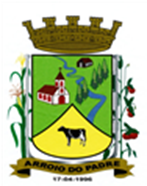 ESTADO DO RIO GRANDE DO SULMUNICÍPIO DE ARROIO DO PADREGABINETE DO PREFEITOA			Mensagem 41/2021Câmara Municipal de VereadoresSenhor PresidenteSenhores VereadoresAo encaminhar para apreciação desta casa Legislativa mais um projeto de lei, os cumprimento e abaixo informo o seu objetivo.E objetivo do projeto de lei 41/2021 propor alteração no texto da lei de Diretrizes Orçamentarias para 2021, Lei Municipal n° 2.178 de 17 de setembro de 2020.Diante de algumas atividades que o município pode e quer executar em parcerias com outros órgãos é imposição disposta no art. 62 da Lei Complementar n°101 de 04 de maio de 2000 que entre outros, a situação esteja prevista nas suas Diretrizes Orçamentarias vigentes.Neste sentido, apesar de algumas situações estarem já previstas no art .57 da Lei Municipal n° 2.178 de 17 de setembro de 2020 faz-se necessário que sejam incluídos no rol dos entes “outros municípios” e os “serviços e fiscalização de trânsito” no nosso município, nesta relação.Na falta destas disposições o município de Arroio do Padre não possui autorização legal de celebrar convênios com outros municípios por exemplo quanto a manutenção de estradas nas divisas do município ou de locais próximos, como também fiscalização de trânsito que deverá ser efetuado em parceria com o Estado/RS. Este último caso, já sob o acompanhamento do Ministério Público conforme cópia de oficio em anexo. Situação que precisa ser resolvida ainda com o posterior envio a esta casa de outras propostas legislativas, ainda em estudo que devem complementar as disposições legais para que esta necessidade seja atendida.Dadas as circunstâncias em que as orientações propostas precisam estar à disposição do município, pede-se ao presente projeto de lei, tramitação em regime de urgência Era o que havia para o momento.Atenciosamente.Arroio do Padre, 22 de fevereiro de 2021_____________________Rui Carlos PeterPrefeito MunicipalAo Sr.Deoclécio Winston LermPresidente da Câmara Municipal de VereadoresArroio do Padre/RSESTADO DO RIO GRANDE DO SULMUNICÍPIO DE ARROIO DO PADREGABINETE DO PREFEITOPROJETO DE LEI Nº 41, DE 22 DE FEVEREIRO DE 2021.Altera o art. 57 da Lei Municipal n° 2.178 de 17 de setembro de 2020, Lei de Diretrizes Orçamentárias de 2021.Art. 1° A presente lei altera o art. 57 da Lei Municipal n° 2.178, de 17 setembro de 2020, Lei de Diretrizes Orçamentárias de 2021.Art. 2° O art. 57 da Lei Municipal n° 2.178, de 17 de setembro de 2020, Lei de Diretrizes Orçamentárias para o exercício de 2021, que passará a vigorar com a seguinte redação:Art. 57 Para fins de atendimento a o disposto no art. 62 da Lei Complementar n° 101/2000, fica a Poder Executivo autorizado a firmar convênios, ajustes e/ou contratos e congêneres para contribuição ao custeio de despesas de competência da União, Estado e/ou de outros Municípios, exclusivamente para o atendimento de programa de segurança pública, justiça eleitoral, fiscalização sanitária, tributária e ambiental, educação, cultura, saúde, assistência social, agricultura, meio ambiente, alistamento militar, manutenção de estradas (vias públicas) serviços e fiscalização de trânsito ou a execução de projetos específicos de desenvolvimento econômico social.Art. 3° Esta Lei entra em vigor na data de sua publicação.      Arroio do Padre, 22 de fevereiro de 2021.Visto técnico:Loutar PriebSecretário de Administração, Planejamento, Finanças, Gestão e Tributos.                                     Rui Carlos PeterPrefeito Municipal